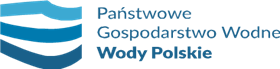 WR.ROZ.2810.91.2022 		          Załącznik nr 9.1 do SWZ……………………………………nazwa i adres Wykonawcy	WYKAZ USŁUG*	wykonanych w okresie ostatnich pięciu lat przed upływem terminu składania ofertskładany w związku z ubieganiem się o udzielenie zamówienia na wykonanie zadania: Usługi łączności internetowej na obiektach hydrotechnicznych – STW Malczyce, Zbiornik Sosnówka, teren RZGW we Wrocławiu Część 1 – STW Malczyce - Biuro Stopnia Wodnego Malczyce* należy załączyć dowody potwierdzające, że usługi zostały wykonane należycieMiejsce i data sporządzenia:(dokument musi zostać podpisany przez umocowanego przedstawiciela wykonawcy zgodnie z art. 63 ust. 1 ustawy PZP)potwierdzające spełnianie warunków określonych w pkt. 7.2.1 a) SWZpotwierdzające spełnianie warunków określonych w pkt. 7.2.1 a) SWZpotwierdzające spełnianie warunków określonych w pkt. 7.2.1 a) SWZpotwierdzające spełnianie warunków określonych w pkt. 7.2.1 a) SWZpotwierdzające spełnianie warunków określonych w pkt. 7.2.1 a) SWZpotwierdzające spełnianie warunków określonych w pkt. 7.2.1 a) SWZpotwierdzające spełnianie warunków określonych w pkt. 7.2.1 a) SWZLp.Zleceniodawca/ ZamawiającyNazwa zadaniaZakres zrealizowanych pracWartość brutto Data wykonania  Data wykonania  Lp.Zleceniodawca/ ZamawiającyNazwa zadaniaZakres zrealizowanych pracWartość brutto   od  do1.2.3.